第2回アローチャート学会神奈川大会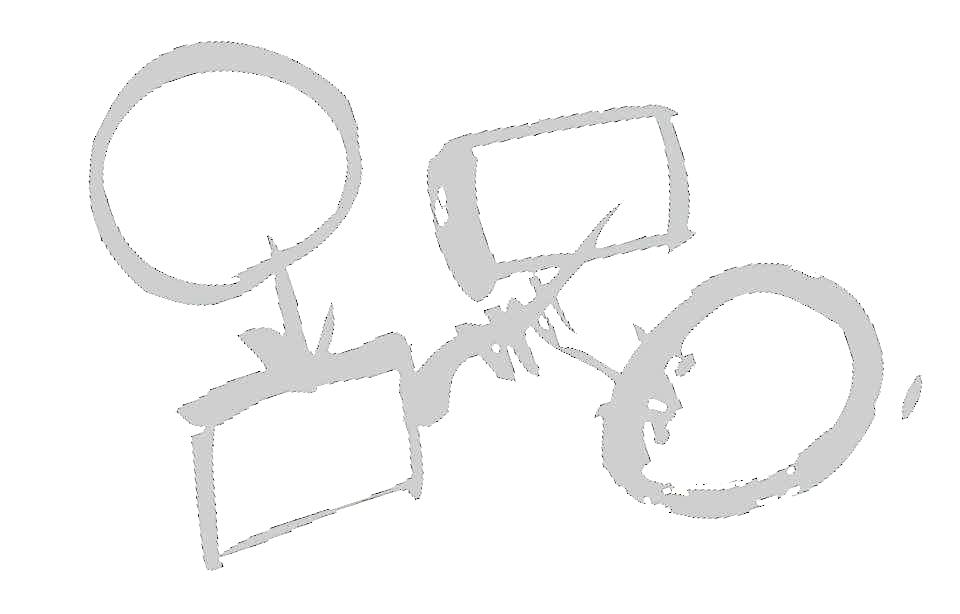 実践事例発表・研究発表演題募集はじめに下記内容にて、演題を募集します。*応募条件①応募者（発表者）は、アローチャート研究会の会員であること。②演題の内容は、倫理的配慮が充分なされていること。（ 参考として、http://arrowchart.net/wp/?page_id=5 をご確認ください。）③採用された演題（抄録・資料・プロフィール）は、学会誌に掲載・ＤＶＤに録画され、学会参加者その他へ頒布されます。その著作権・肖像権はアローチャート研究会に帰することが同意できること。・応募～採用～発表までの流れ①応募方法実践事例発表（口頭発表・ポスター発表）・研究発表・抄録（A4サイズに、演題名、取り組みの目的、方法、結果、考察、まとめ、参考文献等を記載）を作成。アローチャート学会神奈川大会事務局（ ac2015kanagawa@gmail.com ）宛てに、件名を必ず「アローチャート学会神奈川大会演題応募」と記載の上、本文に①アローチャート研究会会員番号②氏名③所属④希望する発表の種類を記載の上、抄録をファイル添付してメールにて応募してください。受付確認ができた時点で、受付完了の確認メールを送信します。②採用応募いただいた演題は、アローチャート研究会とアローチャート学会神奈川大会実行委員会からなる、検討委員会にて査読のうえ、採否の結果をメールにて通知します。査読の過程で、一部内容や表現の修正を依頼することがあります。また、採用となった場合には、発表に必要なポスターの作成、パワーポイント資料の作成をいただくこととなりますが、大会前にポスターや資料を事前提出いただき（ポスターに関しては内容のみ）、再度内容の確認・検討をさせていただきます。場合により、修正を求めることがあります。③発表発表に関して必要な事項は、事前に打ち合わせをさせていただきます。・応募期間と採否決定の通知応募受付期間：平成27年２月１５日～平成27年４月１５日採否決定通知：平成27年4月中に通知※演題募集に関するお問い合わせは、フェイスブックの「アロ研 会員専用」グループ内、演題募集のスレッド内にてお願いいたします。メールでのお問い合わせはご遠慮ください。